Digital Media Assignment Planning WorksheetCourse Title: Program:	Semester / Year: 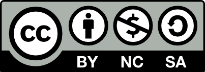 "Rethinking Assessment Strategies for Online Learning: Digital Media Assignment Planning Worksheet", is licensed by the Seneca Teaching and Learning Centre under CC BY NC SA. Adapted from: “Template for Designing a Digital Assignment” by Seneca Sandbox used under a CC BY-NC-SA license.Assessment InfoAssessment InfoTitle:Total weight:Total time allotted:DesignDesignList the learning goals.Include both course learning outcomes and transferable skills.Digital media format(s).What are the opportunities for multiple means of expression?Define the deliverables.What do students need to do? List the milestones and check-in dates.How will the assessment provide:Student choice?Opportunities for teamwork/collaboration?Opportunities to refine work?Describe the support strategy.How will you help your students get started?How will students access technical assistance?What is your Plan B?How will you accommodate students who cannot complete the assignment as described?EvaluationEvaluationEvaluation breakdown.What is the weight of each deliverable?Mode(s) of evaluation.Select all that apply. Rubric Checklist Rating Scale Self / Peer assessmentList the evaluation criteria.FeedbackFeedbackDescribe how and when students will receive feedback on their progress towards completing the task.Describe how and when students will reflect on their own performance.Instructions to StudentsInstructions to StudentsDetailed assignment instructionsCreate a step-by-step guide outlining what you would like them to do.Include instructions for submitting / sharing the final products.Digital citizenship concernsProvide guidance on:Adhering to copyright lawProtecting privacyUsing quality resourcesCiting sourcesAvoiding plagiarismAccessibilityModel / exemplarLink to a specific example of what you would like them to produce.